Уважаемые налогоплательщики!Физические лица, которые в 2019 году впервые приобрели статус льготной категории налогоплательщиков, имеют право получить установленные законодательством налоговые льготы.В настоящее время для отдельных категорий граждан установлен беззаявительный порядок предоставления льгот. К ним относятся, в частности:- пенсионеры;- инвалиды I и II группы;- лица, имеющие трех и более несовершеннолетних детей;- владельцы хозпостроек площадью объекта не более 50 кв. м.;- предпенсионеры.Это значит, что налоговый орган применяет льготы на основании сведений, полученных при информационном обмене с ПФР, Росреестром и региональными органами соцзащиты населения.Важно отметить, что в связи с запланированным с 2019 года поэтапным повышением пенсионного возраста льготы по имущественным налогам впервые будут предоставляться предпенсионерам. Указанные лица имеют право на льготу по налогу на имущество физических лиц и земельному налогу, как и пенсионеры. А именно льгота предоставляется на один объект недвижимости каждого вида (квартира, часть квартиры или комната; жилой дом или часть жилого дома; гараж или машино-место), если он не использовался в предпринимательской деятельности и вычет на один земельный участок, уменьшающий сумму исчисленного земельного налога на величину кадастровой стоимости 600 кв. м. площади.Вместе с тем, с 2019 года прекращает применяться освобождение от уплаты налога предусмотренное ст. 361.1 НК РФ для владельцев транспортных средств, имеющих разрешенную максимальную массу свыше 12 тонн, зарегистрированных в реестре транспортных средств системы взимания платы «Платон».Обращаем особое внимание граждан, имеющих статус льготной категории налогоплательщиков, но не поименованных выше, а также владельцев транспортных средств.Рекомендуем Вам заявить о своем праве на льготу до начала массового формирования налоговых уведомлений за 2019 год, то есть до 1 мая 2020 года.С полным перечнем льгот, применяющихся на территории Орловской области, можно ознакомиться на официальном сайте ФНС России в разделе «Справочная информация о ставках и льготах по имущественным налогам».Обращаем внимание: Если налогоплательщик имеет в собственности несколько земельных участков, а также квартир, домов, то льгота действует только для одного участка, квартиры, дома, поэтому нужно определиться, по какому объекту ее предоставят. Есть два варианта:На усмотрение налоговой. В этом случае кроме подтверждения права на льготу ничего делать не надо. При расчете налоговая инспекция выберет объект с максимальным начислением налога. Сначала посчитают все налоги без льгот, посмотрят, где самая большая сумма, и применят льготу к этому объекту.По желанию физического лица. Чтобы самим выбрать объект, понадобится уведомление. В отличие от заявления о праве на льготу, для него есть жесткие сроки: до 31 декабря того года, за который считается налог. Выбирать объект для 2019 года уже поздно. До конца 2020 года можно выбрать льготный объект, за который не начислят налог в 2021 году.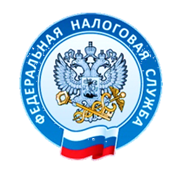 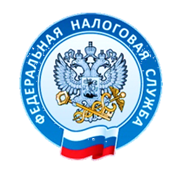 